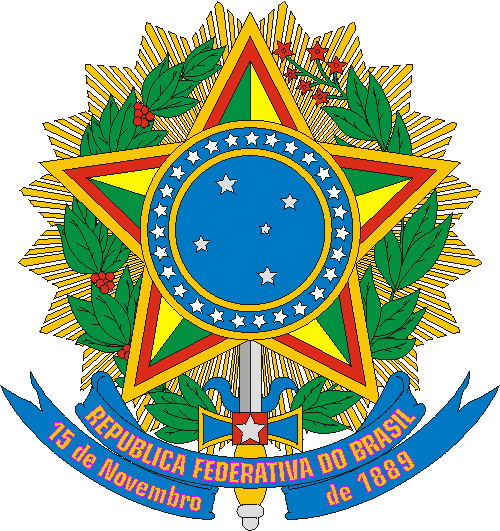 MINISTÉRIO DA CULTURASECRETARIA DE CIDADANIA E DIVERSIDADE CULTURALEDITAL DE SELEÇÃO PÚBLICA N.º 08, DE 31 DE AGOSTO DE 2023EDITAL DE PREMIAÇÃO CULTURA VIVA – SÉRGIO MAMBERTIA POLÍTICA DE BASE COMUNITÁRIA RECONSTRUINDO O BRASILANEXO 9FORMULÁRIO DE PEDIDO DE RECURSO ETAPA DE SELEÇÃO	À Comissão de Seleção,	Com base no item 8 do referido Edital de Seleção, venho solicitar revisão do resultado da Etapa de Seleção pelos motivos abaixo:______________________________________________________________________________________________________________________________________________________________________________________________________________________________________________________________________________________________________________________________________________________________________________________________________________________________________________________.Termos em que peço deferimento.(Local e data) _____________________,________/_______/ 2023.____________________________________________________Assinatura do responsável pela candidatura________________________________________________Nome completoNOME DA CANDIDATURA: NOME DA CANDIDATURA: REGIÃO BRASILEIRA DA CANDIDATURA: REGIÃO BRASILEIRA DA CANDIDATURA: CIDADE/UF: CIDADE/UF: PRÊMIO SÉRGIO MAMBERTIMARQUE A CATEGORIA DE INSCRIÇÃO:Prêmio Culturas Populares e TradicionaisMestre Lucindo(  ) Mestre/Mestra(  ) Grupo/Coletivo Cultural(  ) Instituição privada sem fins lucrativos      Nº do CNPJ:Prêmio Culturas IndígenasVovó Bernaldina(  ) Grupo/Coletivo Cultural(  ) Instituição privada sem fins lucrativos      Nº do CNPJ:Prêmio Diversidade Cultural(  ) Agente Cultura Viva - Pessoa Idosa(  ) Agente Cultura Viva - Pessoa com Deficiência(  ) Agente Cultura Viva - LGBTQIA+(  ) Agente Cultura Viva - Saúde Mental(  ) Grupo/Coletivo Cultural - Pessoa Idosa(  ) Grupo/Coletivo Cultural - Pessoa com Deficiência(  ) Grupo/Coletivo Cultural - LGBTQIA+(  ) Grupo/Coletivo Cultural - Saúde Mental( ) Instituição privada sem fins lucrativos de Pessoa Idosa( ) Instituição privada sem fins lucrativos de Pessoa com Deficiência(  ) Instituição privada sem fins lucrativos de LGBTQIA+ ( ) Instituição privada sem fins lucrativos de Saúde Mental  Nº do CNPJ:Prêmio Cultura Viva(  ) Grupo/Coletivo Cultural(  ) Instituição privada sem fins lucrativos      Nº do CNPJ: